Основные вопросы курса 8 классаПродолжите предложения:Тело рыб состоит из отделов…Тонкие плоские костные пластинки, покрывающие тело рыб- …Парные плавники рыб:…Непарные плавники рыб:…Плавники рыб, которые помогают сохранять равновесие и держаться спиной вверх - …Плавники рыб, которые обеспечиваю повороты, погружение и всплытие к поверхности-…Железы кожи рыбы выделяют …, которая уменьшает трение тела рыбы о воду, защищает от болезнетворных бактерийОсновные отделы скелета рыб:…Плечевой пояс рыб состоит из …Череп рыб имеет отделы:..Позвоночник рыб делится на отделы …Тонкостенный мешочек, вырост пищевода у рыб, заполненный смесью газов- …Основная функция плавательного пузыря …Плавательного пузыря не имеют рыбы …Жаб рыб состоят из ..Внутри ротоглоточной полости жаберные дуги имеют многочисленные беловатые выросты…Обмен газами происходит с помощью …, расположенных на жаберных дугахСосуды, по которым кровь оттекает от сердца…Сосуды, приносящие кровь к сердцу …Сердце рыб состоит из камер:..От желудочка рыб отходит крупная артерия, которая называется …Кровь, насыщенная кислородом называется …Кровь, насыщенная углекислым газом называется…Кровеносный сосуд рыб, несущий артериальную кровь к органам и мускулатуре туловища и хвоста….Кровь позвоночных животных содержит красные клетки …, содержащие дыхательный пигмент …Выделительная система рыб представлена…Конечными продуктами белкового обмена у пресноводных рыб является …, а у морских …Нервная система позвоночных животных состоит из  отделов…Головной мозг позвоночных состоит из отделов: …Наиболее развитые отделы головного мозга рыб :…Отдел головного мозга рыб, перерабатывающий информацию от органов зрения и боковой линии…Отдел головного мозга рыб, имеющий больший обонятельные доли …Органы обоняния рыб …Органы вкуса рыб …Орган слуха рыб  представлен …Продольные каналы, лежащие по бокам тела в коже рыб, воспринимающие направление и силу давление воды …Рефлексы, передающиеся по наследству  называются…Рефлексы, возникающие при определенных повторяющихся условиях называются…Беловатая жидкость, содержащая сперматозоиды, заполняющая семенники рыб …Сложное инстинктивное поведение рыб во время размножения называется…Передвижение рыб в места наиболее пригодные для размножения называются …Рыбы, совершающие для размножения миграции из рек в моря или из морей в реки называются …Тип развития у рыб…Тестовые задания:Парные плавники у рыб: а) грудные, б) подхвостовые, в) спинные, г) брюшныеНепарные плавники у рыб: а) спинной, б) хвостовой, в) грудной, г) брюшной, д) подхвостовойПлавники рыб образованы: а) складками кожи, б) выростами хитина, в) плавниковыми лучами, г)чешуейДают возможность рыбе осуществлять повороты, погружаться и всплывать, а также поддерживать равновесие плавники: а) грудные, б) брюшные, в) спинной, г) подхвостовой (анальный), д) хвостовой.Чешуи рыбы: а) передней частью погружены в кожные карманы, б) задней частью прикреплены к костям скелета, в) выступающей передней частью налегают друг на друга, г) выступающей задней частью черепицеобразно налегают друг на друга, д) задними частями срастаются друг с другомСодержит(ат) особые вещества, препятствующие размножению на коже болезнетворных грибков и бактерий, а также уменыпает(ют) трение тела рыбы о воду: а) чешуя;	б) кожные железы; в) плавники; г)слизьОкраску тела рыб определяют: а) пигментные вещества, находящиеся в слизи; б)пигментные клетки чешуи; в) пигментные клетки кожи; г) красящие вещества, находящиеся в крови кожных капилляров.Скелет рыбы состоит из: а) черепа, б) позвоночника, в) грудной клетки, г) скелета плавников, д)скелета свободных конечностей.Череп рыб соединен с позвоночником: а) неподвижно; б)подвижно; в) полуподвижно; г)хрящевым соединением.В каком отделе позвоночника рыб к позвонкам присоединяются ребра? а) туловищном;	б)хвостовом; в)грудном; г)туловищном и хвостовомЦедильный аппарат (фильтр) у рыб образуют: а) хитиновые зубцы в желудке; б) жаберные лепестки; в)жаберные тычинки соседних жаберных дуг;г) роговые пластинки, расположенные в ротовой полости.У рыб имеются пищеварительные железы: а) слюнные, б) известковые, в) печень, г) поджелудочнаяВыделительная система рыб состоит из: а) тазовых почек, б) лентовидных (туловищных) почек, в)мочеточников, г) соленоцита, д) мочевого пузыря, е) мочеиспускательного канала, ж)выделительного отверстияУ рыб выделительное отверстие мочеиспускательного канала открывается: а) в клоаку; б) в кишечник; в)наружу на хвостовом плавнике; г) наружу перед анальным отверстиемОсобенности строения плавательного пузыря рыб: а) стенка пропитана хитином, б) стенка пронизана густой сетью кровеносных сосудов, в) через стенку может происходить поглощение газов кровью кровеносных капилляров, г) через стенку может происходить выделение газов из крови в полость пузыря, д) через стенку происходит всасывание питательных веществ из пищевода.Жабры у рыб состоят из: а) дуг, б) лепестков, в) пестиков, г) тычинок, д) чешуйКровеносная система у рыб:  а) незамкнутая, двухкамерное сердце, один круг кровообращения; б)замкнутая, четырехкамерное сердце, два круга кровообращения; в) замкнутая, трехкамерное сердце, один круг кровообращения; в) замкнутая, двухкамерное сердце, один круг кровообращенияИз желудочка сердца кровь у рыбы поступает первоначально в: а) брюшную аорту; б)артерии головного отдела; в)спинную аорту;	 г)капилляры.Головной мозг у рыб состоит из отделов: а) продолговатого мозга, б) заднемозга, в) мозжечка, г)среднемозга, д) переднего мозга, е) промежуточного мозга, ж) среднего мозгаГлаза у рыб имеют: а) плоскую прозрачную роговицу, б) хрусталик, в) веки, г) слезные железы, д)двойную аккомодациюВкусовые сосочки у рыб расположены на: а) губах, б) языке, в) зубах, г) стенках глотки, д) плавникахОрган слуха у рыб представлен: а) наружным слуховым проходом, б) барабанной перепонкой, в)средним ухом, г) внутренним ухомБольшинство рыб — это: а) раздельнополые животные с внутренним оплодотворением; б)раздельнополые животные с наружным оплодотворением; в) гермафродиты с наружным оплодотворением; г)гермафродиты с перекрестным оплодотворениемВ первые дни самостоятельной жизни личинка рыбы питается: а) водными растениями; б)мелкими беспозвоночными и позвоночными животными; в) за счет запасов питательных веществ материнского организма; г) за счет запасов питательных веществ желточного мешкаЯйцеживорождение характерно для многих видов: а) акул, б) карпообразных, в) сельдеобразных, г)скатов.Внутреннее оплодотворение характерно для: а) некоторых аквариумных рыбок, б) глубоководных рыб, в)акул, г) скатов, д) сельдеобразныхСреди рыб настоящее живорождение встречается у некоторых видов: а) карпообразных, б)двоякодышащих, в) акул, г) скатовОсновные определения по теме:Чешуя- это…Боковая линия- это…Плавательный пузырь – это…Артерии – это…Вены – это …Артериальная кровь – это …Венозная кровь – это …Эритроциты – это …Гемоглобин – это …Безусловные рефлексы – это ..Условные рефлексы – это…Молоки – это …Нерест- это …Проходные рыбы – это …Вопросы по теме (3 уровень):Перечислите признаки, характерные для всех хордовых животныхВиды плавников рыб их функции. Чешуя и ее значениеСтроение и значение плавательного пузыря в жизни рыбСтроение и значение боковой линии в жизни рыбСтроение пищеварительной системы рыбСтроение кровеносной системы рыбСтроение жабр рыб и участие их в дыханииСтроение выделительной системы рыб, продукты обмена.Строение половой системы рыб. Нерест.Стадии развития рыб. Тип развития.Вопросы по теме (4 уровень):Перечислите приспособления рыб к водной среде обитанияОрганы чувств рыб в связи с водным образом жизниСравните  яйцеживорождение и живорождение у рыб. Каково их значение.Чем отличается стадия малька рыб от личинкиРабота по рисункам: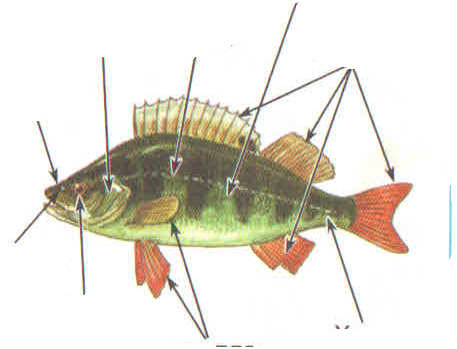 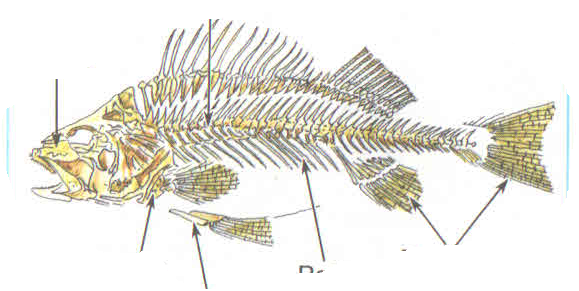 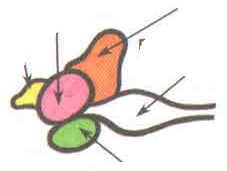 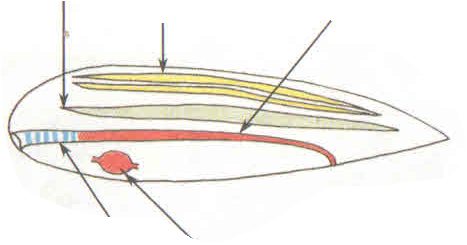 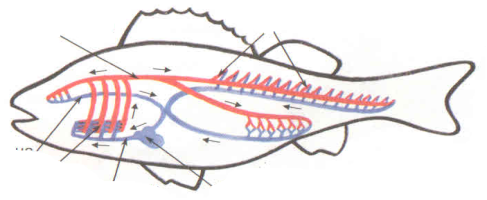 Продолжите предложения:Тело земноводных на примере лягушки  состоит из отделов…Кожные железы лягушек выделяют …, которая понижает температуру тела земноводногоПозвоночник земноводных состоит из отделов:…В шейном отделе позвоночника земноводных количество позвонков -…Передняя пара конечностей  лягушки состоит из костей:…Задняя пара конечностей лягушки состоит из костей:…Плечевой пояс лягушки включает кости: …Орган,  помогающий лягушке проглатывать пищу – это …Расширение концевой части заднего отдела кишечника земноводных называется …Находясь под водой взрослая лягушка дышит органом - …В ротоглоточную полость земноводных открываются протоки …Органами дыхания у взрослых лягушек являются …Органами дыхания личинок земноводных являются …Сердце земноводных состоит из … камерВ правом предсердии у земноводных находится … кровьВ левом предсердии у земноводных находится … кровьКруг кровообращения земноводных, который начинается в желудочке и заканчивается в левом предсердии называется …Круг кровообращения земноводных, который начинается в желудочке и заканчивается в правом предсердии  называется …Органами мочевыделения земноводных животных являются …Концентрирование мочи у земноводных  происходит в  …Конечным продуктом азотистого обмена является …Роговица глаза земноводных …Хрусталик земноводных имеет форму …В органе слуха у земноводных по сравнению с рыбами появился новый отдел, который называется …У земноводных среднее ухо отделено от наружной среды …В полости среднего уха земноводных находится косточка - …Оплодотворение земноводных ….Развитие земноводных ….Личинка земноводных называется ….Наиболее развит отдел головного мозга - … мозг.Тестовые задания: Кожа земноводных: а) тонкая голая, б) покрыта роговыми чешуйками, в) содержит многочисленные железы, выделяющие слизь, г) содержит пигментные клетки, д) богата сальными железамиСлизь, выделяемая железами кожи земноводных: а) содержит вещества, подавляющие развитие микроорганизмов, б)испаряясь, понижает температуру тела на 5-8 °С, в) придает окраску коже, г) у некоторых земноводных содержит ядовитые вещества, защищающие от поедания хищниками, д) используется в строительстве кокона для головастиковЗемноводные всегда холодные на ощупь, так как: а) в их коже мало кровеносных капилляров; б)при испарении слизи снижается температура тела; в) кожа земноводных отражает световые лучи; г) при низкой температуре кожи они потребляют меньше пищиОтделы позвоночника амфибий: а) шейный, б) грудной, в) поясничный, г) туловищный, д) крестцовый, е) хвостовойСвободная передняя конечность земноводных состоит из: а) плечевой кости, б) голени, в) предплечья, г) кисти, д) стопыПояс задних конечностей земноводных состоит из: а) лопаток, б) коракоидов, в) тазовых костей, г) бедренной кости, д)голени.Амфибии НЕ имеют: а) ребер, б) грудины, в) грудной клетки, г) вороньих костей, д) ключицСвободная задняя конечность земноводных состоит из: а) бедра, б) коракоида, в) голени, г) тазовых костей, д) стопыВсе взрослые земноводные питаются: а)растительной пищей; б)планктоном, отфильтрованным из массы воды; в)клетками основного хозяина; г) подвижными животнымиПищеварительная система лягушки состоит из: а) ротоглоточной полости, б) пищевода, в) зоба, г) желудка, д)двенадцатиперстной кишки, е) тонкой кишки, ж) задней кишки, з)клоакиУ земноводных имеются пищеварительные железы: а) слюнные, б) поджелудочная, в) печень, г) копчиковаяУ лягушки в клоаку открываются(ется): а) мочеточники, б) протоки половых желез, в) мочевой пузырь, г) поджелудочная железаОрганами дыхания у взрослых амфибий являются(ется): а) трахеи, б) кожа, в) легкие, г) жабрыЛегкие у земноводных: а) представляют собой парные полые тонкостенные мешки; б) имеют ячеистую внутреннюю поверхность; в) пронизаны сетью кровеносных капилляров; г) все ответы верныОсобенности кровеносной системы земноводных: а) замкнутая, б) незамкнутая, в) один круг кровообращения, г) два круга кровообращения, д) есть сердце, е) роль сердца выполняет пульсирующий брюшной сосудУ взрослой лягушки кровь обогащается кислородом в: а) капиллярах легких малого круга кровообращения,б)капиллярах мышц, в) капиллярах кожи, г) жабрахОрганами выделительной системы земноводных являются: а) почки, б) жировое тело, в) мочеточники, г) мочевой пузырь, д) мочеиспускательный каналПо сравнению с рыбами головной мозг у земноводных имеет отличия: а) передний мозг более крупных размеров, б)кора больших полушарий имеет многочисленные борозды и извилины, в) передний мозг разделен на два полушария, г) в нем отсутствует средний мозгСколько век имеет глаз земноводных? А) одно; б) три; в) два; г) четыреУ земноводных барабанная перепонка отделяет: а) внутреннее ухо от наружной среды; б)внутреннее ухо от среднего уха; в) среднее ухо от наружного уха; г) среднее ухо от наружной средыОсновные определения по теме:Холоднокровные животные – это …Клоака- это …Резонаторы – это …Головастик- это …Хоаны- это …Вопросы по теме (3 уровень):Строение пищеварительной системы земноводных Строение кровеносной системы земноводныхДыхательная система взрослых земноводныхСтроение выделительной системы земноводных, продукты обмена.Стадии развития земноводных. Тип развития.Вопросы по теме (4 уровень):Перечислите приспособления земноводных к водной и наземно - воздушной средам обитанияКаковы особенности дыхательной системы земноводных в связи с жизнью в двух средахСравните строение выделительных систем рыб и земноводных. Объясните причины их различий Чем вызваны и чем в чем заключаются изменения в строении органов зрения и слуха у земноводных по сравнению с рыбами?Какие особенности строения головастика доказывают проихождение земноводных от рыб?Работа по рисункам: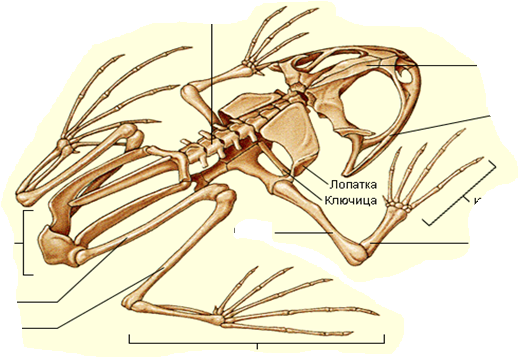 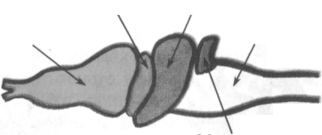 Рис 1. Скелет лягушки                                                           рис 2. Головной мозг лягушки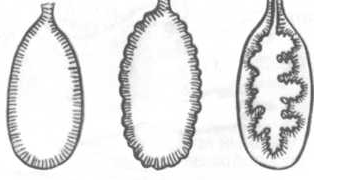 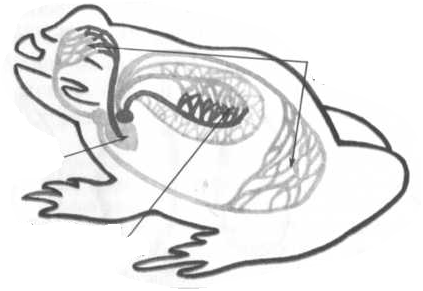 Рис 3. Легочные мешки представителей земноводных                     Рис 4 кровеносная система земноводныхПродолжите предложения:Отделы тела пресмыкающихся на примере ящерицы прыткой:…Язык у ящерицы прыткой – орган … и …Процесс сбрасывания ороговевшей кожи рептилией называется …Позвоночник пресмыкающихся состоит из отделов (назовите их): …Органы дыхания пресмыкающихся …, имеющих … строениеВпервые у рептилий в дыхательной системе появляются …, представленные трахеей и бронхамиСердце пресмыкающихся состоит из … камерОт правой части желудочка сердца пресмыкающихся отходит сосуд -  …От середины желудочка сердца пресмыкающихся отходит сосуд - …От левой части желудочка сердца пресмыкающихся отходит сосуд - …Органы выделения пресмыкающихся …У пресмыкающихся левая и правая дуги аорты сливаются в …Орган слуха пресмыкающихся – это…Оплодотворение у рептилий …Развитие у рептилий …У ящериц и змей снаружи яйцо покрыто … оболочкойУ крокодилов и черепах яйцо снаружи покрыто …оболочкойТестовые задания:1.Тело ящерицы прыткой состоит из: а) головы, б) туловища, в) головогруди, г) шеи, д)панциря, е)хвоста, ж) конечностей.2. Язык у ящерицы прыткой — это орган: а) обоняния, б) осязания, в) вкуса, г) термолокации3. Кожа у пресмыкающихся: а) сухая, б) лишена желез, в) гладкая и постоянно влажная, г) покрыта роговым покровом в виде чешуй или щитков, д) эластичная и не мешает росту животного.4.Сколько отделов включает позвоночник рептилий? а) три; б)пять; в) четыре; г)шесть.5.Отделы позвоночника пресмыкающихся: а) шейный, б) туловищный, в) грудной, г) поясничный, д)крестцовый, е) копчиковый, ж) хвостовой6. Сколько позвонков насчитывается в шейном отделе позвоночника рептилий?а)1-3,б)4-5,в)7,г)8-10.7.У рептилий ребра прикрепляются к позвонкам отдела: а) шейного, б) грудного, в) поясничного, г) крестцового, д) туловищного.8.У пресмыкающихся зубы используются для: а) пережевывания пищи; б) захвата и удержания пищи или отрывания от нее кусков; в) перетирания и процеживания пищи; г) все ответы верны.9.У ядовитых змей в ядовитые железы преобразовались: а) некоторые слюнные железы; б) железы пищевода; в) зеленые железы; г) некоторые потовые железы10.Пресмыкающиеся дышат: а) легкими, б) кожей, в) трахеями, г) легочными мешками.11. У пресмыкающихся впервые из органов дыхания появились: а) легкие, б) ноздри, в) трахея, г)бронхи, д) альвеолы.12.Смена воздуха в легких (вентиляция легких) у рептилий происходит за счет: а) опускания и поднимания дна ротоглоточной полости; б) сокращения и расслабления диафрагмы; в) сокращения и расслабления мускулатуры легких; г) изменения объема грудной клетки13.Сердце у большинства рептилий: а) не поделено на камеры; б) двухкамерное, состоит из одного предсердия и одного желудочка, в) трехкамерное, состоит из двух предсердий и одного желудочка с неполной продольной перегородкой; г) четырехкамерное, состоит из двух предсердий и двух желудочков14.Сколько сосудов отходит от желудочка сердца пресмыкающихся? а) один; б)три; в) два;г)четыре.15.Левая дута аорты у пресмыкающихся отходит от: а) левой части желудочка; б)правой части желудочка; в) середины желудочка;	г)левого предсердия.16 Правая дуга аорты у рептилий отходит от: а) правого предсердия;	б)середины желудочка; в)правой части желудочка; г)левой части желудочка.17.У пресмыкающихся левая и правая дуги аорты сливаются в: а) спинную аорту;	б)грудную аорту;  в) брюшную аорту; г)	легочную артерию.18. Какой сосуд у пресмыкающихся несет артериальную кровь? а) легочная артерия; б)левая дуга аорты; в) спинная аорта; г)правая дуга аорты.19.У пресмыкающихся венозную кровь несет: а) легочная артерия; б)правая дуга аорты; в) спинная аорта; г)левая дуга аорты.20. У пресмыкающихся артериальной кровью снабжаются: а) головной отдел тела и передние конечности; б) все органы тела; в) сердце и печень; г) передние конечности, сердце и задние конечности.21. Органы выделения пресмыкающихся, образующие мочу, — это:	,а) мальпигиевы сосуды; б)тазовые почки; в) туловищные почки; г)зеленые железы.22.Укажите путь движения мочи при ее выведении из организма рептилий:      А)почки -» мочеточники —> клоака —» внешняя среда;Б) почки -» мочеточники -» мочеиспускательный канал —» внешняя среда;В)почки -» мочеточники —клоака —» мочевой пузырь —> клоака —> внешняя среда;Г)почки —» мочеточники —» мочевой пузырь —> клоака —> внешняя среда.23.Глаз у прыткой ящерицы: а) век не имеет;	б)имеет два века; в) имеет сросшиеся веки; г)	имеет три века.24Оплодотворение у рептилий: А)наружное, происходит в водоемах; Б) внутреннее, осуществляется в матке; В) наружное, происходит на суше; Г) внутреннее, осуществляется в верхнем отделе яйцевода.25. Верхняя оболочка яйца кожистая у: а) ящериц, б) змей, в) черепах, г) крокодилов.26. Верхняя оболочка яйца твердая, скорлуповая у: а) черепах, б) крокодилов, в) ящериц, г) змей27. Яйца у рептилий: А) крупные, с большим запасом желтка; Б)мелкие, с малым запасом желтка; В)содержат под оболочкой развивающуюся личинку;  Г)имеют оболочку, непроницаемую для кислорода и углекислого газа.29.Водянистый белковый слой в яйце рептилий является:      А) источником воды для зародыша; Б) гидроскелетом;  В)запасом питательных веществ; Г)источником аминокислот для строительства белков зародыОсновные определения по теме:Воздухоносные пути_ - это …Двойная аккомодация – это …Работа по рисункам:Рис1.дыхательная система рептилий                    Рис.2. Сердце пресмыкающихся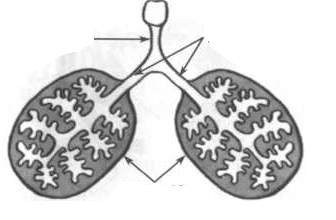 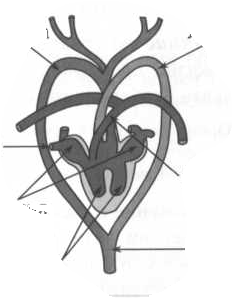 Теоретические вопросы (3 уровень):Строение пищеварительной системы пресмыкающихся.Строение дыхательной системы пресмыкающихсяСтроение выделительной системы пресмыкающихсяТеоретические вопросы (4 уровень):Каковы особенности размножения пресмыкающихся в связи с наземным образом жизниВ чем отличительные особенности строения органов дыхания пресмыкающихся по сравнению с земноводнымиПродолжите предложения:Мягкая белая вздутая кожа, прикрывающая у голубя  ноздри и выполняющая осязательную функцию называется…Отдел нижней конечности птиц, образованный срастанием костей стопы называется…Парная кожная железа птиц, расположенная у основания хвоста называется…Основной тип пера птицы носит название …Контурные перья, образующие крыло  птицы, называются …Контурные перья, черепицеобразно налегающие друг на друга и формирующие обтекаемую поверхность тела птицы, носят название ...В контурном пере птицы бородочки сцепливаются друг с другом маленькими крючочками, образуя широкую легкую пластинку, которая носит название ...Часть стержня пера, не имеющая опахала называется…Перья с коротким стержнем и пучком бородок на вершине в виде кисточки называются ... Продольный вырост грудины, служащий местом прикрепления грудных мышц птиц называется … В кисти птиц имеется … пальцевПозвонки поясничного, крестцового и части хвостового отделов сращены у птиц и образуют …Тонкостенные воздухоносные полости, соединяющиеся с легкими птиц называются…Позвоночник птиц имеет … отделовТаз, образованный парными тазовыми костями, не срастающимися в нижней части птиц, называется…Мышцы птиц, осуществляющие опускание крыльев- …Мышцы птиц, которые осуществляют подъем крыльев у птиц- …Полет птицы, при котором она с распростертыми неподвижными крыльями использует восходящие токи теплого воздуха называется …У куриных, голубей, попугаев пищевод в нижней части расширен и образует ...В желудке у птиц … отделаПервый отдел желудка у птиц называется …Второй отдел желудка у птиц называется …Обмен газов в легких, осуществляющийся у птиц на вдохе и выдохе, получил название ... .Орган  птиц, в котром расположен голосовой аппарат у птиц -…Аккомодация, связанная с изменением кривизны хрусталика  и его перемещением относительно сетчатки называется…Оболочка   яйца птицы, которая защищает  от проникновения бактерий?Птицы, у которых птенцы выходят из яйца беспомощными, слепыми, голыми или слабо опушенными называются …Птицы, птенцы которых вылупливаются из яиц покрытыми пухом, с открытыми глазами и способными самостоятельно передвигаться и следовать за взрослыми называются…Различные формы полового поведения птиц в период размножения называют…Тестовые задания:Доказательством(ами) родства птиц и пресмыкающихся является(ются): а)превращение передних конечностей в крылья; б) передвижение по суше с помощью задних конечностей; в)сухая кожа; покровы, образованные роговым веществом; г)отсутствие зубов; роговой чехол на клюве.Ноздри у птиц открываются: а) на кончике клюва; б) в костях черепа на уровне глаз; в)у основания подклювья; г) у основания надклювьяКоличество век у птиц: а) два; б) три; в) четыре; г) веки отсутствуют.Мигательная перепонка у птиц — это: а) верхнее веко; в) нижнее веко; г)третье веко; д)светопреломляющий органРоговыми чешуями (пластинками), сходными с покровами пресмыкающихся, у большинства птиц покрыты: а) пальцы, б) крылья, в) цевка, г) киль, д) клювВ перьевом покрове птиц различают перья:  а)контурные; б)пух; в)пуховые;г)все ответы верны.Предохраняют перья птиц от намокания, делают эластичными и упругими выделения: а)пуховых перьев, б)потовых желез, в)копчиковой железы, г) сальных желез кожиУ птиц в отличие от других позвоночных: а) свободная передняя конечность состоит из плеча, предплечья, кисти; б) обтекаемая форма тела; в) тело покрыто перьями; г) тазовые кости образованы срастанием парных костей.Перья способствуют сохранению тепла в теле птицы, так как: а) состоят из ствола и опахала; б)воздух, который находится между ними, обладает большой теплопроводностью; в)смазаны маслянистой жидкостью, образующейся в копчиковой железе; г)воздух, который находится между ними, обладает малой теплопроводностьюВ контурном пере птицы имеется(ются): а) ствол, б) опахало, в) годичные кольца, г)бородки, д) бородочки, е) лимфатические капиллярыПерья птиц с коротким стволом (стержнем) и пучком бородок на вершине в виде кисточки называются: а)контурными маховыми; б) контурными покровными; в)пуховыми; г)пухом.Какие перья птиц имеют мягкие, рыхлые, без бородочек опахала? а) контурные; б)пуховые; в)покровные; г)маховыеКакие перья преимущественно образуют крыло птицы? а) пуховые; б)контурные покровные; в)контурные маховые; г)контурные рулевыеУ птиц кости черепа:  а)образуют между собой суставы; б)  срастаются, не оставляя швов; в)образуют непрерывные соединения в виде швов; г) формируют полупрерывные соединения.Сколько позвонков насчитывается в шейном отделе позвоночника разных видов птиц? А)3-4; б)9-25; в) 7; г)30-40.Позвонки срастаются между собой в отделе(ах) позвоночника птиц: а) шейном, б)грудном, в) туловищном, г) поясничном, д) крестцовомСложный крестец птиц образован сращением друг с другом позвонков отделов позвоночника: а) шейного, б) поясничного, в) крестцового, г) части хвостового, д)копчиковогоУ птиц грудной киль служит: а) для рассекания воздуха при полете; б) местом прикрепления мощных летательных мышц; в) дополнительной опорой тела при приземлении; г)для отталкивания от ветки дерева или от земли при взлете.Киль отсутствует у птиц: а) мелких; б)нелетающих; в) хищных; г)лазящих по деревьямПлечевой пояс у птиц образуют: а) лопатки, б) коракоиды, в) грудина, г) ключицы, д)подвздошные костиВ поясе передних конечностей птиц срослись между собой: а)коракоиды; б)плечевые кости; в)лопатки; г)ключицы.У птиц лопатки имеют форму: а) круглую; б)саблевидную; в)квадратную; г)ромбовидную.Прочность кисти у птиц достигается: а) сокращением числа пальцев, б) сильным развитием мышц плеча, в)слиянием мелких костей кисти, г) срастанием ключиц в вилочкуПтицы могут откладывать крупные яйца, так как: а)имеют открытый таз; б)употребляют много пищи; в)откладывают яйца в заранее построенные гнезда; г)яйца защищены известковой скорлупойУ большинства птиц на ногах: а)пять пальцев, четыре из них направлены вперед, один — назад; б)три направленных вперед пальца; в) четыре пальца, два из них направлены вперед, два — назад; г) четыре пальца, три из них направлены вперед, один — назад.Самыми крупными у летающих птиц являются мышцы: а) большие грудные; б)межреберные в)подключичные;	г) бедренныеВиды полета у птиц: а) машущий, б) парашютообразный, в) реактивный, г)парящийВ зобе, имеющемся у некоторых птиц, пища: а) перетирается, б) накапливается, в)размягчается под действием жидких выделений стенок, г) переваривается и всасываетсяУ птиц мускульный отдел желудка: а) содержит многочисленные железы, б) имеет толстые мышечные стенки, в) имеет складчатую внутреннюю поверхность, покрытую прочной рогоподобной оболочкой — кутикулой, г) содержит хитиновые зубцыЛегкие у птиц: а) имеют вид гладкостенных мешков; б) ячеистые; в) губчатые;  г)альвеолярныеГде у птиц располагаются воздушные мешки и их ответвления? а)между мышцами; б) под кожей;  в) в полости трубчатых костей; г) все ответы верныАртериальная кровь у птиц течет в: а)левом предсердии и левом желудочке, артериях малого и большого кругов кровообращения; б) левом предсердии и левом желудочке, венах малого и артериях большого кругов кровообращения; в) левом предсердии и левом желудочке, артериях малого и венах большого кругов кровообращения; г) правом желудочке и левом предсердии, венах малого и артериях большого кругов кровообращения.У птиц от правого желудочка сердца отходит(ят): а) легочный ствол, разделяющийся на легочные артерии; б) правая дуга аорты; в) легочные вены; г) задняя и передняя полые вены.Укажите правильный путь выведения мочи из организма птицы: а) почки--- мочеточники —клоака — наружная среда; б) почки — мочеточники —мочевой пузырь — клоака — наружная среда; в) почки — мочеточники —клоака — мочеиспускательный канал — наружная среда; г) почки —мочеточники — клоака — мочевой пузырь —клоака — наружная средаИз отделов головного мозга у птиц наиболее развиты: а) большие полушария, б)средний мозг, в) мозжечок, г) продолговатый мозгОрган слуха у птиц состоит из: а) ушной раковины, б) наружного слухового прохода, в)среднего уха, г) трех слуховых косточек, д) внутреннего ухаУ самок птиц имеется: а) парный яичник; б) только левый яичник, открывающийся в матку; в) только правый яичник, открывающийся в клоаку; г) только левый яичник, открывающийся в клоакуЗародыш птицы до начала его развития часто называют зародышевым(ой): а)диском; б)мешком; в) оболочкой; г)листкомОсновные понятия по теме:Восковица- …                                       Двойное дыхание - …Цевка - …	                                      Двойная аккомодация - …Копчиковая железа - …                        Выводковые птенцы - …Опахало - …                                           Птенцовые (гнездовые) птенцы - …Очин - …	                                       Токование - …Грудной киль- …Сложный крестец - …Открытый таз - …Воздушные мешки - …Теоретические вопросы по теме ( 3 уровень):Какие типы развития птенцов существуют. Дайте им характеристику. Приведите примеры птиц. Как тип развития отражается на количестве откладываемых яиц птицей?Опишите особенности строение яйца птиц. Назовите основные структуры яйца и выполняемые ими функции?Строение контурного пера птицы. Виды перьев птицы, их значение.Строение скелета птицыТеоретические вопросы (4 уровень):Опишите строение пищеварительной системы птиц. Перечислите приспособления к полету в данной системе.Опишите строение дыхательной системы птиц. Перечислите приспособления к полету в данной системеОпишите строение кровеносной системы птиц. Перечислите приспособления к полету в данной системеОпишите строение выделительной системы птиц. Перечислите приспособления к полету в данной системеОпишите строение половой системы птиц. Перечислите приспособления к полету в данной системе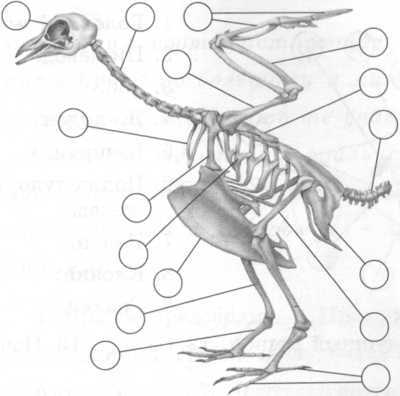 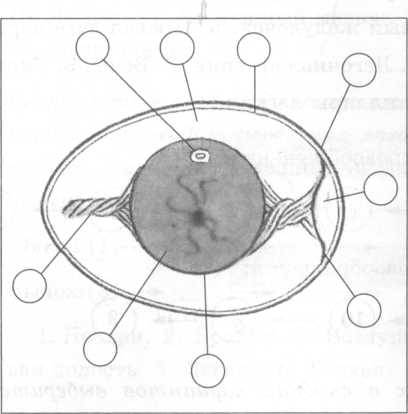 Рис 1 Строение скелета птицы                                                           рис 2. Строение яйца птицы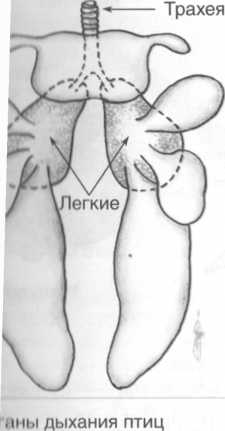 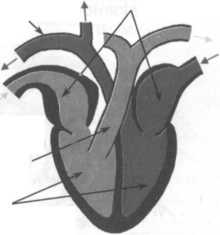 Рис3. Органы дыхания птицы      Рис 4. Сердце птицы                 Рис5. Пищеварительная система птицПродолжите предложения:Тело большинства млекопитающих делится на отделы …Конечности млекопитающих расположены …Наружный слой кожи млекопитающих называется …Средний слой кожи, пронизанный кровеносными сосудами, нервными окончаниями и кожными железами называется …Внутренний слой кожи млекопитающих называется … У млекопитающих волосы, ногти, когти, копыта, полые рога развиваются из ... .Толстые и длинные волосы в волосяном покрове млекопитающих называются… Тонкие, нитевидные пуховые волосы млекопитающих, прилегающие к коже называются ... . Длинные щетинковидные волосы, выполняющие у млекопитающих функцию осязания называются — ... Железы  в коже млекопитающих, являющиеся видоизмененными потовыми или сальными …Млечные железы млекопитающих являются видоизмененными … Звери метят свою территорию секретом …. железЖелезы, имеющие выводные протоки на поверхность кожи называются…Железы кожи млекопитающих, секрет которых смазывает кожу и волосы, делая их эластичными и ненамокающими называются…Звери, которые используют для самозащиты секрет анальных желез, имеющий неприятный, едкий запах - это …Протоки сальных желез млекопитающих открываются…Веко, которое недоразвито у млекопитающих в отличие от земноводных и пресмыкающихся называется…Тестовые задания:Наружный слой кожи млекопитающих носит название: а)кутикула; б)эпидермис; в)эктодерма; г)собственно кожа.В коже млекопитающих непосредственно под собственно кожей расположен(а): а) скелет;  б)эпителиальная ткань; в) подкожная жировая клетчатка; г) целомВ собственно коже расположены: а) кровеносные сосуды, б)нервные окончания, в) потовые железы, г)все ответы верныТолстые и длинные волосы, образующие верхний ярус волосяного покрова млекопитающих, носят название: а) вибриссы, б) иглы, в) остевые, г) подшерсток, д) подпушь, е)пухНижний ярус волосяного покрова млекопитающих образуют • волосы: а) тонкие, б) щетинковидные, в) нитевидные, г) пуховые, д) игловидныеВолосы нижнего яруса волосяного покрова млекопитающих носят название: а) ость, б) подшерсток, в) вибриссы, г) подпушь, д) чешуиУ кабанов и оленей летний мех состоит из: а) пуховых волос, б) подшерстка, в) остевых волос, г)иглДлинные щетинковидные волосы, выполняющие у млекопитающих функцию осязания, носят название: а) иглы; б)ости; в) вибриссы ;г)подшерстокИглы ежей и дикобразов — это видоизмененные(ый): а)остевые волосы; б)пуховые волосы; в)вибриссы;  г)подшерстокВ коже большинства млекопитающих расположены железы: а) сальные, б) потовые, в)копчиковые, г) млечные, д) слизистые, е) пахучиеПротоки сальных желез млекопитающих открываются: а) на поверхности кожи; б)в волосяные сумки; в) на поверхности волосяного покрова; г) в подкожную жировую клетчаткуПротоки потовых желез млекопитающих открываются: а) в волосяные сумки; б) в кровеносные капилляры; в) на поверхности кожи; г) на поверхности волосВидоизменением чего являются млечные (молочные) железы млекопитающих? а)сальных желез; б) подкожной жировой клетчатки; в)потовых желез; г) пахучих желез.Пахучие железы зверей являются видоизменением желез:а) потовых, б) сальных, в) молочных, г)слюнных, д) слизистыхС помощью потовых желез регулируют температуру тела: а) земноводные; б) птицы; в)пресмыкающиеся; г) млекопитающиеКакое количество позвонков имеет шейный отдел позвоночника у всех млекопитающих? а)три; б)семь; в) пять; г)девять.Укажите отдел позвоночника млекопитающих, в котором все позвонки срослись между собой. а)хвостовой; б)поясничный; в) крестцовый; г)грудной.По форме и назначению зубы у млекопитающих подразделяются на: а) глоточные, б)коренные, в)яйцевые, г) резцы, д) клыкиКак называется кишка, расположенная у млекопитающих на границе тонкого и толстого отделов кишечника? а) двенадцатиперстная; б)слепая; в) тощая; г)прямаяЛегкие у млекопитающих: а) гладкостенные;	б) альвеолярные; в) ячеистые; г) губчатыеВдох и выдох у млекопитающих происходит за счет сокращения и расслабления: а) межреберных мышц, б) ротоглоточной полости, в) диафрагмы, г) воздушных мешков, д) трахеи.Голосовые связки у млекопитающих располагаются в: а) гортани; б) глотке; в)нижней части трахеи; г)зеве.Сердце млекопитающих состоит из: а) двух предсердий и одного желудочка; б) двух предсердий и двух желудочков; г) одного предсердия и одного желудочка; д) двух предсердий и одного желудочка с неполной продольной перегородкой.Артериальная кровь у млекопитающих течет в: а)артериях большого и малого кругов кровообращения; б) левом предсердии и левом желудочке, в венах малого и артериях большого кругов кровообращения; в) правом предсердии и правом желудочке, в венах большого и артериях малого кругов кровообращения; г) правом предсердии, левом желудочке, артериях большого и венах малого кругов кровообращенияУ млекопитающих малый (легочный) круг кровообращения начинается в: а)правом желудочке и заканчивается в левом предсердии; б) правом предсердии и заканчивается в левом предсердии; в)левом желудочке и заканчивается в правом предсердии; г) правом желудочке и заканчивается в правом предсердииОт правого желудочка сердца у млекопитающих отходит(ят): а) аорта; б)задняя и передняя полые вены; в) легочный ствол; г) легочные веныМоча у зверей образуется в почках: а) туловищных; б)ленточных; в) U-образных; г)тазовых.Органами выделительной системы у млекопитающих являются: а) туловищные почки, б)мочеточники, в) мочевой пузырь, г) клоака, д) тазовые почки, е) мочеиспускательный каналУ зверей особенно большие размеры имеют отделы головного мозга: а) продолговатый мозг, б)мозжечок, в) средний мозг, г) передний мозгКаким зверям свойственна наибольшая острота зрения? а) ночным хищникам; б) ведущим водный образ жизни; в) обитателям леса; г) обитателям открытых пространств.В среднем ухе млекопитающих находятся слуховые косточки: а) стремечко, б) улитка, в)молоточек, г) коракоид, д) наковальняУ млекопитающих зародыш с плацентой соединяется: а) яйцеводом; б)пуповиной; в) детским местом;	 г)маточной трубойОсновные определения по теме:Эпидермис – это…                                        6. Вибриссы- это…                        Собственно кожа (дерма)- это…                 7.  Сальные железы- это…Подкожная жировая клетчатка – это…       8.  Потовые железы- это…           Остевые волосы - это …                               9.  Млечные железы- это…Подшерсток (подпушь)- это…                     10. Пахучие железы- это…Работа по рисункам:Вопросы по теме (3 уровень):Строение кожи млекопитающих. Железы кожи млекопитающих.Строение пищеварительной системы млекопитающихСтроение дыхательной системы млекопитающихВопросы по теме (4 уровень):Какие особенности строения головного мозга свойственны млекопитающимКаковы особенности строения половой системы у самок млекопитающихКаковы особенности строения пищеварительной системы в связи с типом питания. Строение желудка жвачных животных